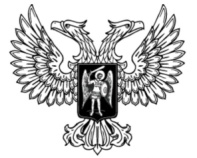 ДонецкАЯ НароднАЯ РеспубликАЗАКОНО ВНЕСЕНИИ ИЗМЕНЕНИЯ В СТАТЬЮ 38 ЗАКОНА 
ДОНЕЦКОЙ НАРОДНОЙ РЕСПУБЛИКИ 
«ОБ АВТОМОБИЛЬНОМ ТРАНСПОРТЕ»Принят Постановлением Народного Совета 3 августа 2018 годаСтатья 1Внести в статью 38 Закона Донецкой Народной Республики 
от 21 августа 2015 года № 77-IНС «Об автомобильном транспорте» (опубликован на официальном сайте Народного Совета Донецкой Народной Республики 3 сентября 2015 года) изменение, изложив часть 4 в следующей редакции:«4. Объемы льготных перевозок на автобусных маршрутах общего пользования, за исключением пригородных автобусных маршрутов общего пользования, и виды льготных перевозок на автобусных маршрутах общего пользования устанавливаются заказом, в котором определяется порядок компенсации автомобильным перевозчикам, осуществляющим перевозку пассажиров на маршрутах общего пользования, убытков от этих перевозок.На пригородных автобусных маршрутах общего пользования объем льготных перевозок составляет двадцать процентов от общего количества мест для пассажиров, предусмотренных технической характеристикой транспортного средства и определенных в регистрационных документах на это транспортное средство.».Временно исполняющий обязанностиГлавы Донецкой Народной Республики			Д. В. Пушилинг. Донецк17 сентября 2018 года№ 248-IНС